MODULO PER LA RICHIESTA DI INSERIMENTO IN PTOR DI UN NUOVO FARMACO O DI NUOVE INDICAZIONI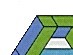 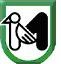 FARMACOFARMACONome commercialePrincipio Attivo (PA)ATCAIC e FormulazioneClasse di RimborsabilitàRegime di fornituraIndicazione terapeuticaMeccanismo d’azionePosologiaEFFICACIA E SICUREZZAEFFICACIA E SICUREZZAStudi clinici di efficacia e sicurezza“da compilare solo per PA non in prontuario”PATOLOGIA E RUOLO TERAPEUTICOPATOLOGIA E RUOLO TERAPEUTICOFarmaci simili o equivalenti dal punto di vista clinico/terapeutico presenti in prontuarioIl nuovo farmaco si va ad affiancare o sostituire a tali alternative?VALUTAZIONE FARMACO-ECONOMICAVALUTAZIONE FARMACO-ECONOMICAStudi farmaco economici disponibiliAnalisi di impatto sul budgetProiezioni di spesa annuale nella Regione Marche (specificando prevalenza e incidenza della patologia, numero pazienti potenzialmente eleggibili, costo per paziente, eventuale differenza di spesa tra il trattamento col nuovo farmaco e i trattamenti alternativi)Sintesi dell’impatto per anno sul SSRN pazienti eleggibili/anno  	  Spesa annua/paziente  		                               Totale Spesa prevista/anno 	MOTIVAZIONE A SUPPORTO DELLA DOMANDASelezionare tutte le condizioni che si verificanoPrincipio attivo già presente nel Prontuario regionale Marche	⃣   SI	⃣	NOFarmaco con innovatività piena o condizionataEstensione di indicazione per PA già presente in prontuarioFarmaco con indicazione per malattia rara (codice esenzione	)Farmaco soggetto a registro di monitoraggio AIFAFarmaco generico/biosimilareNuova associazione di principi attiviNuova AIC per variazione di confezionamento, formulazioneVariazione di posologia di una indicazione terapeutica già rimborsataElenco documentazione allegata: RCP*GU n°_	del	* Studi cliniciLinee guida Ecc…*obbligatorio